ПОЛОЖЕНИЕ№7Порядок и основания
перевода, выбытия и отчисления учащихсяМОБУ Тыгдинской СОШ1.Общие положения1.1. Настоящие правила разработаны с целью соблюдения законодательства Российской Федерации в области образования в части  перевода,выбытия и отчисления граждан  из МОБУ Тыгдинская СОШ и обеспечения их права на получение общего образования. 1.2. Правила  перевода ,выбытия и отчисления  граждан из  МОБУ Тыгдинская СОШ  осуществляются в соответствии с  Конституцией Российской Федерации, ЗакономРоссийской Федерации  "Об образовании"(глава 11 статья 93) ,Федеральным законом от 25.07.2002 № 115-ФЗ "О правовом положении иностранных граждан в Российской Федерации" , Типовым положением об общеобразовательном учреждении, утвержденным постановлением Правительства Российской Федерации от 19.03.2001 N 196 , Приказом Министерства образования и науки Российской Федерации от 15.02.2012 № 107 "Об утверждении Порядка приема граждан в общеобразовательные учреждения" (вступил в действие с 07.05.2012 года) , Постановлением Федеральной службы по надзору в сфере защиты прав потребителей и благополучия человека и Главного государственного санитарного врача Российской Федерации от 29.12.2010 № 189 "Об утверждении СанПиН 2.4.2.2821-10 «Санитарно-эпидемиологические требования к условиям  и организации обучения в общеобразовательных учреждениях" , нормативными актами о закреплении территорий с целью учета детей, подлежащих обучению в образовательных учреждениях, реализующих основные общеобразовательные программы", уставом образовательного учреждеия и настоящим  Порядком.1. Перевод обучающихся в следующий класс1.1. Обучающиеся, освоившие в полном объеме образовательную программу учебного года, переводятся в следующий класс.1.2. Обучающиеся на ступени начального общего и основного общего образования, имеющие по итогам учебного года академическую задолженность по одному предмету, переводятся в следующий класс условно. Родители (законные представители) письменно уведомляются о принятом решении, сроках ликвидации задолженности, объеме материала, необходимого для освоения. Академическая задолженность условно переведенным обучающимся ликвидируется в установленные педагогическим советом сроки, но не ранее начала следующего учебного года. Порядок ликвидации задолженности обучающимися, переведенными в следующий класс условно, устанавливает образовательное учреждение и закрепляется  приказом директора. Ответственность за ликвидацию обучающимися академической задолженности в течение следующего года возлагается на их родителей (законных представителей).1.3. Обучающиеся на  уровнях начального общего и основного общего образования, не освоившие программу учебного года и имеющие академическую задолженность по двум и более предметам, по заявлению родителей (законных представителей) остаются на повторный курс обучения, переводятся в классы компенсирующего обучения или продолжают получать образование в иных формах.1.4. Обучающиеся 10 класса не освоившие образовательной программы учебного года по очной форме обучения и имеющие академическую задолженность по двум и более предметам или условно переведенные в следующий класс и не ликвидировавшие академической задолженности по одному предмету, продолжают получать образование в иных формах.  1.5.       Обучающиеся первого класса на второй год не оставляются                 В отношении обучающихся,  оставленных на повторный курс обучения в классах I ступени образования, по решению родителей (законных представителей) проводится психолого-медико-педагогическое  обследование, по результатам которого обучающийся с согласия родителей  (законных представителей) может быть направлен в специальное (коррекционное) образовательное учреждение (класс), обеспечивающее обучение, воспитание, социальную адаптацию и интеграцию таких обучающихся в общество.1.6. Обучающиеся, не освоившие образовательную программу предыдущего уровня, не допускаются к обучению на следующей ступени образования. Обучающиеся 4-х классов не могут быть условно переведены в класс следующей ступени в случае академической задолженности по одному предмету.1.7. Перевод обучающихся  в следующий класс производится по решению педагогического совета общеобразовательного учреждения и утверждается приказом директора.2. Выбытие обучающихся2.1. Обучающиеся считаются выбывшими из учреждения по следующим основаниям:2.1.1. В связи с переводом в другое образовательное учреждение, реализующее образовательную программу соответствующего уровня, по заявлению родителей (законных представителей) при наличии справки-подтверждения с нового места учебы.2.1.2. В связи с переменой места жительства (выезд за пределы города) по заявлению родителей (законных представителей), в котором указывается место дальнейшего обучения ребенка.2.1.3. По согласию родителей (законных представителей), комиссии по делам несовершеннолетних и защите их прав и органа местного самоуправления, осуществляющего управление в сфере  образования, обучающийся, достигший возраста  пятнадцати лет, может оставить общеобразовательное учреждение до получения общего образования.Комиссия по делам несовершеннолетних и защите их прав совместно  с родителями (законными представителями) несовершеннолетнего, оставившего общеобразовательное учреждение до получения основного общего образования, и органом местного самоуправления в месячный срок принимает меры, обеспечивающие трудоустройство этого несовершеннолетнего и продолжение освоения им образовательной программы основного общего образования по иной форме обучения.2.1.4. В связи с завершением основного общего и среднего (полного) общего образования с выдачей документа государственного образца о соответствующем уровне образования.2.2.  Руководители общеобразовательных учреждений обязаны выдать справки-подтверждения  всем    Выбывающим обучающимся для последующего предъявления в общеобразовательное учреждение, из которого они выбыли.3. Отчисление и исключение обучающихся3.1. Обучающиеся могут быть отчислены из учреждения по следующим основаниям:- в связи со смертью;-  в связи с  отбыванием наказания в исправительном учреждении  по решению суда.3.2.  По решению органа управления образовательного учреждения за совершенные неоднократно грубые нарушения устава образовательного учреждения допускается исключение обучающегося, достигшего возраста пятнадцати лет, из общеобразовательного учреждения.Исключение обучающегося из общеобразовательного учреждения применяется, если меры воспитательного характера не дали результата и дальнейшее пребывание обучающегося в образовательном учреждении оказывает отрицательное влияние на других обучающихся, нарушает их права и права работников образовательного учреждения, а также нормальное функционирование образовательного учреждения.Решение об исключении обучающегося, не получившего основного общего образования, принимается с учетом мнения его родителей (законных представителей) и с согласия комиссии по делам несовершеннолетних и защите их прав.Общеобразовательное учреждение незамедлительно обязано проинформировать об исключении обучающегося из образовательного учреждения его родителей (законных представителей) и орган местного самоуправления.Комиссия по делам несовершеннолетних и защите их прав совместно с органом местного самоуправления и родителями (законными представителями) несовершеннолетнего, исключенного из образовательного учреждения, в месячный срок принимают меры, обеспечивающие его трудоустройство или продолжение обучения в другом образовательном учреждении.Решение об исключении детей-сирот и детей, оставшихся без попечения родителей, принимается с согласия комиссии по делам несовершеннолетних и защите их прав и комитета по опеке и попечительству АдминистрацииМагдагачинского района.4. Порядок разрешения разногласий, возникающих при приеме, переводе, отчислении и исключении граждан4.1.В случае отказа гражданам в приеме и других разногласий при переводе, отчислении и исключении обучающихся родители (законные представители) имеют право обжаловать действия (бездействия) специалистов общеобразовательного учреждения, а также путем подачи письменного обращения или путем непосредственного обращения  к директору школы. в органы, осуществляющие управление в сфере образования федерального, регионального,  муниципального уровней, в органы местного самоуправления.ПРИНЯТОНа заседании педагогического совета  Протокол № 1 от «28» 08 2013 годаУТВЕРЖДАЮДиректор  школы 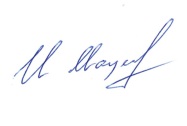                            И.М. Мацинович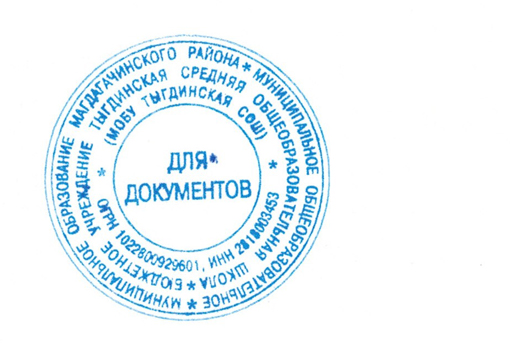 